Место проведения:                                                                                                Муниципальное дошкольное образовательное учреждение «Детский сад № 5 «Ромашка» городского округа ЗАТО  Светлый  Саратовской области.Адрес:412 163, Российская Федерация, Приволжский федеральный округ, Саратовская обл., Татищевский район, Светлый п., Коваленко ул., д.19.Телефон:(8 845 58) 4 – 32 – 69, 4 – 33 - 25.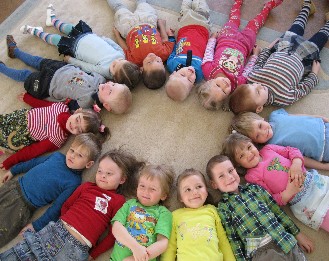 Саратовское областное отделение общественной организации«Педагогическое общество России».Администрация городского округа ЗАТО Светлый  Саратовской области.Муниципальное дошкольное образовательное учреждение «Детский сад № 5 «Ромашка» городского округа ЗАТО Светлый  Саратовской области.Областной семинар педагогических работников дошкольного образования:«Поддержка  инициативы и самостоятельности детей дошкольного возраста средствами дошкольной педагогики»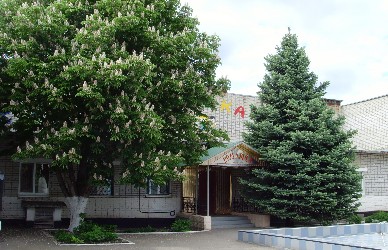 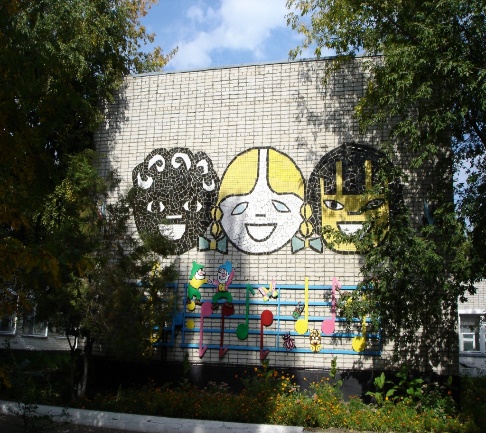 26.10. 2016 годап. СветлыйПРОГРАММАобластного семинарапедагогических работников дошкольного образования:«Поддержка инициативы и самостоятельности детей дошкольного возраста средствами дошкольной педагогики».Регистрация участников семинара:  9.00 – 9.30;Режим  работы:  9.30 – 13.30.E-Mail: det.sad.5romashka@mail.ruВремяСодержаниеОтветственные.9.30 – 9.40Открытие семинара.Представление Программы семинара.Цикунов Сергей Юрьевич,заместитель председателя областного отделения общественной организации «Педагогическое общество России», председатель комиссии по развитию образования, науки и  инноваций Общественной палаты Саратовской области.9.40 – 9.45Приветственное слово участникам семинара.Колягина Галина Владимировна,Начальник управления образования, культуры, спорта и молодёжной политики  Администрации городского округа ЗАТО  Светлый  Саратовской области.Визитная карточка МДОУ «Детский сад № 5 «Ромашка»                                             городского округа ЗАТО  Светлый  Саратовской областиМельникова Ирина Витальевна, заведующий МДОУ «Детский сад № 5 «Ромашка» городского округа ЗАТО  Светлый Саратовской области, Почётный работник общего образования Российской Федерации.9.45 – 9.50Фольклорный праздник «Посиделки на Покров» воспитанники подготовительной группыМДОУ «Детский сад № 5 «Ромашка» городского округа  ЗАТО  Светлый Саратовской области.Острова Марина Михайловна, ЛеденеваАльфинураТемиргалиевна,музыкальные руководители высшей квалификационной категории;.Артёмкина Елена Владимировна,воспитатель высшей квалификационной категории МДОУ «Детский сад № 5 «Ромашка» городского округа ЗАТО  Светлый Саратовской области.9.50 – 10.00НОД «Сказки домовёнка Кузи» воспитанники средней группы МДОУ «Детский сад № 5 «Ромашка» городского округа  ЗАТО  Светлый Саратовской области.Давлетшина Татьяна Ивановна,Лебедева Елена Владимировна,воспитатели высшей квалификационной категории МДОУ «Детский сад № 5 «Ромашка» городского округа ЗАТО  Светлый Саратовской области.10.00-10.15Презентация из опыта работы: *   «Поддержка инициативы и самостоятельности детей дошкольного возраста средствами дошкольной педагогики».*   «Поддержка речевой активности детей раннего возраста через малые формы устного народного творчества с использованием проектной деятельности»Архипова Элла Евгеньевна, заместитель заведующего МДОУ «Детский сад № 5 «Ромашка» городского округа ЗАТО  Светлый Саратовской области.10.15-10.30Презентация из опыта работы: *   «Поддержка инициативы и самостоятельности детей дошкольного возраста средствами дошкольной педагогики».*   «Поддержка речевой активности детей раннего возраста через малые формы устного народного творчества с использованием проектной деятельности»Семикова Елена Алексеевна, воспитатель первой  квалификационной категории МДОУ «Детский сад № 5 «Ромашка» городского округа ЗАТО  Светлый Саратовской области.10.30- 10.50Экскурсии по МДОУ «Детский сад № 5 «Ромашка» городского округа ЗАТО  Светлый Саратовской области:* знакомство с предметно – пространственной развивающей средой МДОУ;* мини – музей «Комната русского быта», Экскурсоводы.Педагоги:- Буланова Лариса Алексеевна;воспитатели высшей  квалификационной категории МДОУ «Детский сад № 5 «Ромашка» городского округа ЗАТО  Светлый Саратовской области10.50- 11.00Кофе – пауза.Кофе – пауза.11.40- 12.00Обмен опытом.Подведение итогов работы семинара.Награждение.Цикунов Сергей Юрьевич,заместитель председателя областного отделения общественной организации «Педагогическое общество России», председатель комиссии по развитию образования, науки и  инноваций Общественной палаты Саратовской области.Воложанинова Наталья Валерьевна, первый заместитель главы администрации городского округа ЗАТО  Светлый  Саратовской области.